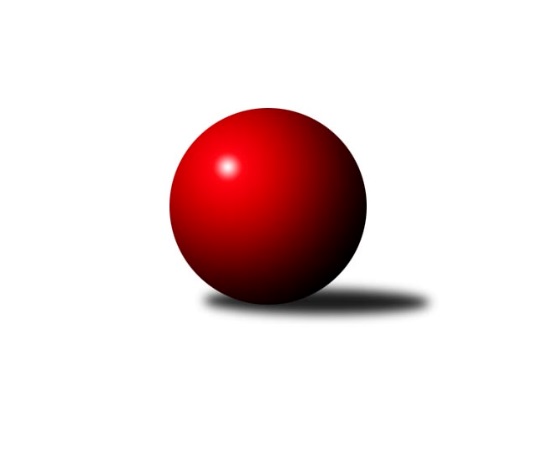 Č.1Ročník 2019/2020	15.9.2019Nejlepšího výkonu v tomto kole: 1740 dosáhlo družstvo: SK Podlužan Prušánky CJihomoravský KP2 jih 2019/2020Výsledky 1. kolaSouhrnný přehled výsledků:SK STAK Domanín 	- KK Vyškov F	5:1	1537:1524	5.0:3.0	13.9.TJ Lokomotiva Valtice C	- KK Vyškov E	6:0	1543:1441	5.0:3.0	13.9.TJ Sokol Šanov C	- KK Vyškov D	2:4	1551:1589	5.0:3.0	13.9.TJ Sokol Mistřín D	- TJ Sokol Vracov C	2:4	1551:1579	3.0:5.0	13.9.KC Hodonín B	- TJ Jiskra Kyjov B	4:2	1561:1511	5.0:3.0	15.9.Tabulka družstev:	1.	TJ Lokomotiva Valtice C	1	1	0	0	6.0 : 0.0 	5.0 : 3.0 	 1543	2	2.	SK STAK Domanín	1	1	0	0	5.0 : 1.0 	5.0 : 3.0 	 1537	2	3.	TJ Sokol Vracov C	1	1	0	0	4.0 : 2.0 	5.0 : 3.0 	 1579	2	4.	KC Hodonín B	1	1	0	0	4.0 : 2.0 	5.0 : 3.0 	 1561	2	5.	KK Vyškov D	1	1	0	0	4.0 : 2.0 	3.0 : 5.0 	 1589	2	6.	SK Podlužan Prušánky C	0	0	0	0	0.0 : 0.0 	0.0 : 0.0 	 0	0	7.	TJ Sokol Šanov C	1	0	0	1	2.0 : 4.0 	5.0 : 3.0 	 1551	0	8.	TJ Sokol Mistřín D	1	0	0	1	2.0 : 4.0 	3.0 : 5.0 	 1551	0	9.	TJ Jiskra Kyjov B	1	0	0	1	2.0 : 4.0 	3.0 : 5.0 	 1511	0	10.	KK Vyškov F	1	0	0	1	1.0 : 5.0 	3.0 : 5.0 	 1524	0	11.	KK Vyškov E	1	0	0	1	0.0 : 6.0 	3.0 : 5.0 	 1441	0Podrobné výsledky kola:	 SK STAK Domanín 	1537	5:1	1524	KK Vyškov F	Zbyněk Vašina	 	 225 	 207 		432 	 2:0 	 401 	 	213 	 188		Josef Michálek	Vojtěch Filípek	 	 191 	 194 		385 	 2:0 	 367 	 	187 	 180		Miroslav Poledník	Zdeněk Kožela	 	 164 	 157 		321 	 0:2 	 361 	 	174 	 187		Vladimír Crhonek	Jakub Juřík	 	 201 	 198 		399 	 1:1 	 395 	 	194 	 201		Milan Ryšánekrozhodčí: Josef ŠlahůnekNejlepší výkon utkání: 432 - Zbyněk Vašina	 TJ Lokomotiva Valtice C	1543	6:0	1441	KK Vyškov E	Michaela Mlynariková	 	 179 	 197 		376 	 2:0 	 338 	 	160 	 178		Marie Kovaříková	Božena Vajdová	 	 221 	 161 		382 	 1:1 	 364 	 	174 	 190		Jitka Usnulová	Jan Beneš	 	 187 	 212 		399 	 1:1 	 384 	 	190 	 194		Jana Kurialová	Richard Cigánek	 	 160 	 226 		386 	 1:1 	 355 	 	194 	 161		Jana Kovářovározhodčí: Richard CigánekNejlepší výkon utkání: 399 - Jan Beneš	 TJ Sokol Šanov C	1551	2:4	1589	KK Vyškov D	Lenka Spišiaková	 	 182 	 206 		388 	 1:1 	 407 	 	207 	 200		Stanislav Šmehlík	Oldřiška Varmužová	 	 196 	 196 		392 	 2:0 	 366 	 	180 	 186		Jan Vejmola	Marta Volfová	 	 203 	 207 		410 	 2:0 	 342 	 	177 	 165		Jiří Alán	Vladimír Jaroš	 	 156 	 205 		361 	 0:2 	 474 	 	217 	 257		Petr Snídalrozhodčí: Procházka AlešNejlepší výkon utkání: 474 - Petr Snídal	 TJ Sokol Mistřín D	1551	2:4	1579	TJ Sokol Vracov C	Kateřina Lužová	 	 187 	 187 		374 	 0:2 	 442 	 	219 	 223		Martina Nejedlíková	Daniel Ilčík *1	 	 167 	 204 		371 	 0:2 	 417 	 	201 	 216		Veronika Presová	Lubomír Kyselka	 	 205 	 186 		391 	 2:0 	 345 	 	166 	 179		Radek Břečka	Dušan Urubek	 	 202 	 213 		415 	 1:1 	 375 	 	211 	 164		Nikola Pláškovározhodčí: Blaha Ivanstřídání: *1 od 51. hodu Dennis UrcNejlepší výkon utkání: 442 - Martina Nejedlíková	 KC Hodonín B	1561	4:2	1511	TJ Jiskra Kyjov B	Jiří Kunz	 	 173 	 195 		368 	 1:1 	 389 	 	200 	 189		Jindřich Burďák	Lukáš Ingr	 	 212 	 198 		410 	 2:0 	 314 	 	176 	 138		Radim Šubrt	Josef Otáhal *1	 	 175 	 206 		381 	 1:1 	 413 	 	209 	 204		Eva Paulíčková	Dan Schüler	 	 196 	 206 		402 	 1:1 	 395 	 	214 	 181		Martin Šubrtrozhodčí: Michal Zdražilstřídání: *1 od 38. hodu Michal ZdražilNejlepší výkon utkání: 413 - Eva PaulíčkováPořadí jednotlivců:	jméno hráče	družstvo	celkem	plné	dorážka	chyby	poměr kuž.	Maximum	1.	Petr Snídal 	KK Vyškov D	474.00	332.0	142.0	7.0	1/1	(474)	2.	Martina Nejedlíková 	TJ Sokol Vracov C	442.00	287.0	155.0	6.0	1/1	(442)	3.	Filip Benada 	SK Podlužan Prušánky C	442.00	309.0	133.0	11.0	1/1	(442)	4.	Jiří Lauko 	SK Podlužan Prušánky C	441.00	302.0	139.0	8.0	1/1	(441)	5.	Libor Kuja 	SK Podlužan Prušánky C	433.00	288.0	145.0	11.0	1/1	(433)	6.	Zbyněk Vašina 	SK STAK Domanín 	432.00	288.0	144.0	2.0	1/1	(432)	7.	Milan Šimek 	SK Podlužan Prušánky C	424.00	296.0	128.0	8.0	1/1	(424)	8.	Veronika Presová 	TJ Sokol Vracov C	417.00	292.0	125.0	10.0	1/1	(417)	9.	Dušan Urubek 	TJ Sokol Mistřín D	415.00	299.0	116.0	10.0	1/1	(415)	10.	Eva Paulíčková 	TJ Jiskra Kyjov B	413.00	307.0	106.0	12.0	1/1	(413)	11.	Lukáš Ingr 	KC Hodonín B	410.00	294.0	116.0	9.0	1/1	(410)	12.	Marta Volfová 	TJ Sokol Šanov C	410.00	297.0	113.0	5.0	1/1	(410)	13.	Martin Koutný 	-- volný los --	409.00	293.0	116.0	7.0	1/1	(409)	14.	Stanislav Šmehlík 	KK Vyškov D	407.00	275.0	132.0	9.0	1/1	(407)	15.	Petr Macek 	-- volný los --	405.00	281.0	124.0	13.0	1/1	(405)	16.	Dan Schüler 	KC Hodonín B	402.00	289.0	113.0	8.0	1/1	(402)	17.	Josef Michálek 	KK Vyškov F	401.00	277.0	124.0	6.0	1/1	(401)	18.	Jakub Juřík 	SK STAK Domanín 	399.00	268.0	131.0	4.0	1/1	(399)	19.	Jan Beneš 	TJ Lokomotiva Valtice C	399.00	286.0	113.0	14.0	1/1	(399)	20.	Milan Ryšánek 	KK Vyškov F	395.00	270.0	125.0	4.0	1/1	(395)	21.	Martin Šubrt 	TJ Jiskra Kyjov B	395.00	288.0	107.0	7.0	1/1	(395)	22.	Oldřiška Varmužová 	TJ Sokol Šanov C	392.00	276.0	116.0	8.0	1/1	(392)	23.	Lubomír Kyselka 	TJ Sokol Mistřín D	391.00	292.0	99.0	17.0	1/1	(391)	24.	Jindřich Burďák 	TJ Jiskra Kyjov B	389.00	277.0	112.0	8.0	1/1	(389)	25.	Lenka Spišiaková 	TJ Sokol Šanov C	388.00	284.0	104.0	14.0	1/1	(388)	26.	Richard Cigánek 	TJ Lokomotiva Valtice C	386.00	282.0	104.0	12.0	1/1	(386)	27.	Vojtěch Filípek 	SK STAK Domanín 	385.00	269.0	116.0	10.0	1/1	(385)	28.	Přemysl Harca 	-- volný los --	385.00	279.0	106.0	11.0	1/1	(385)	29.	Jana Kurialová 	KK Vyškov E	384.00	276.0	108.0	8.0	1/1	(384)	30.	Božena Vajdová 	TJ Lokomotiva Valtice C	382.00	259.0	123.0	15.0	1/1	(382)	31.	Michaela Mlynariková 	TJ Lokomotiva Valtice C	376.00	263.0	113.0	12.0	1/1	(376)	32.	Nikola Plášková 	TJ Sokol Vracov C	375.00	263.0	112.0	10.0	1/1	(375)	33.	Kateřina Lužová 	TJ Sokol Mistřín D	374.00	281.0	93.0	13.0	1/1	(374)	34.	Jiří Kunz 	KC Hodonín B	368.00	264.0	104.0	15.0	1/1	(368)	35.	Miroslav Poledník 	KK Vyškov F	367.00	270.0	97.0	12.0	1/1	(367)	36.	Jan Vejmola 	KK Vyškov D	366.00	279.0	87.0	13.0	1/1	(366)	37.	Jitka Usnulová 	KK Vyškov E	364.00	261.0	103.0	12.0	1/1	(364)	38.	Vladimír Crhonek 	KK Vyškov F	361.00	261.0	100.0	11.0	1/1	(361)	39.	Vladimír Jaroš 	TJ Sokol Šanov C	361.00	265.0	96.0	19.0	1/1	(361)	40.	Jana Kovářová 	KK Vyškov E	355.00	259.0	96.0	15.0	1/1	(355)	41.	Radek Břečka 	TJ Sokol Vracov C	345.00	257.0	88.0	16.0	1/1	(345)	42.	Jiří Alán 	KK Vyškov D	342.00	230.0	112.0	13.0	1/1	(342)	43.	Zdeněk Hanák 	-- volný los --	340.00	261.0	79.0	20.0	1/1	(340)	44.	Marie Kovaříková 	KK Vyškov E	338.00	251.0	87.0	19.0	1/1	(338)	45.	Zdeněk Kožela 	SK STAK Domanín 	321.00	230.0	91.0	15.0	1/1	(321)	46.	Radim Šubrt 	TJ Jiskra Kyjov B	314.00	243.0	71.0	19.0	1/1	(314)Sportovně technické informace:Starty náhradníků:registrační číslo	jméno a příjmení 	datum startu 	družstvo	číslo startu
Hráči dopsaní na soupisku:registrační číslo	jméno a příjmení 	datum startu 	družstvo	13287	Petr Snídal	13.09.2019	KK Vyškov D	15315	Michal Zdražil	15.09.2019	KC Hodonín B	Program dalšího kola:2. kolo			TJ Jiskra Kyjov B - -- volný los --	20.9.2019	pá	18:00	SK STAK Domanín  - TJ Lokomotiva Valtice C	21.9.2019	so	12:15	KK Vyškov D - KC Hodonín B	21.9.2019	so	14:45	KK Vyškov E - TJ Sokol Šanov C	21.9.2019	so	17:15	KK Vyškov F - TJ Sokol Vracov C	22.9.2019	ne	9:00	SK Podlužan Prušánky C - TJ Sokol Mistřín D	Nejlepší šestka kola - absolutněNejlepší šestka kola - absolutněNejlepší šestka kola - absolutněNejlepší šestka kola - absolutněNejlepší šestka kola - dle průměru kuželenNejlepší šestka kola - dle průměru kuželenNejlepší šestka kola - dle průměru kuželenNejlepší šestka kola - dle průměru kuželenNejlepší šestka kola - dle průměru kuželenPočetJménoNázev týmuVýkonPočetJménoNázev týmuPrůměr (%)Výkon1xPetr SnídalVyškov D4741xPetr SnídalVyškov D117.344741xFilip BenadaPrušánky C4421xZbyněk VašinaDomanín113.754321xMartina NejedlíkováVracov C4421xFilip BenadaPrušánky C110.634421xJiří LaukoPrušánky C4411xJiří LaukoPrušánky C110.384411xLibor KujaPrušánky C4331xMartina NejedlíkováVracov C110.164421xZbyněk VašinaDomanín4321xLibor KujaPrušánky C108.38433